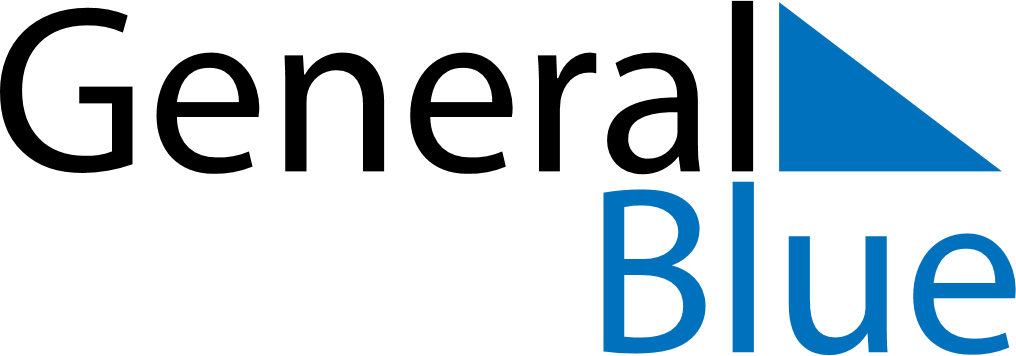 Romania 2020 HolidaysRomania 2020 HolidaysDATENAME OF HOLIDAYJanuary 1, 2020WednesdayNew Year’s DayJanuary 24, 2020FridayUnification DayMarch 8, 2020SundayZiua MameiApril 17, 2020FridayGood FridayApril 19, 2020SundayEaster SundayApril 20, 2020MondayEaster MondayMay 1, 2020FridayLabour DayMay 3, 2020SundayMother’s DayMay 28, 2020ThursdayAscension DayJune 1, 2020MondayChildren’s DayJune 7, 2020SundayPentecostJune 8, 2020MondayWhit MondayJune 26, 2020FridayFlag DayJuly 29, 2020WednesdayNational Anthem DayAugust 15, 2020SaturdayAssumptionNovember 30, 2020MondaySt Andrew’s DayDecember 1, 2020TuesdayNational holidayDecember 8, 2020TuesdayConstitution DayDecember 25, 2020FridayChristmas DayDecember 26, 2020SaturdayBoxing Day